Teacher's Notesנושא הפעילותIsraeli Inventionsתחום הדעתאנגליתאוכלוסיית היעדז -חמטרותבתחום הדעת: לחשוף את התלמידים אל עולם ההמצאות הישראליות. מטרותמידענות מתוקשבת:   להקנות לתלמידים את הכלים המתוקשבים לביצוע המשימה.מטרותיישומי מחשב:  להקנות לתלמידים את הכלים המתוקשבים לביצוע המשימה.מטרותאחר:פעילויות לימודיותא. התלמידים נכנסים לאתרים הנתונים לרשותם.פעילויות לימודיותב. התלמידים עונים אל השאלות.פעילויות לימודיותג. התלמידים שומעים את קטע הבנת הנשמע ו עונים אל השאלות.תוצר סופי התלמידים כותבים מכתב בנושא.מקורות מידע	 מקורות מ: Wikipediaמקורות מידעמקורות  מ: You Tubeמקורות מידע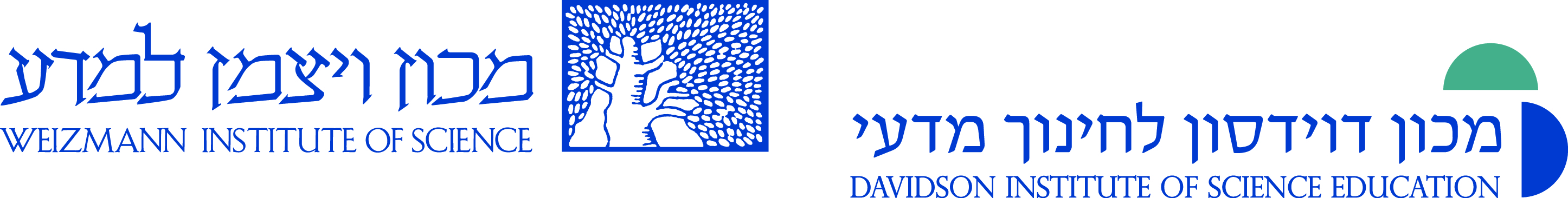 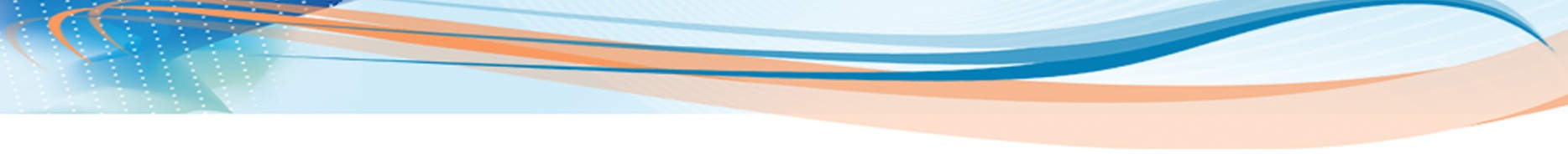 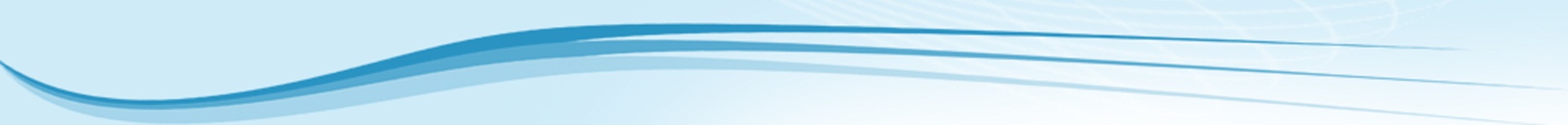 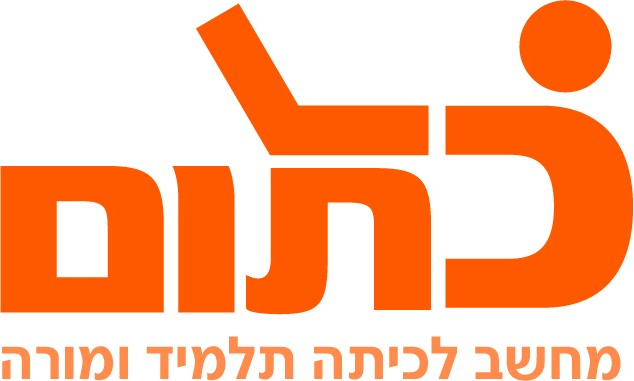 